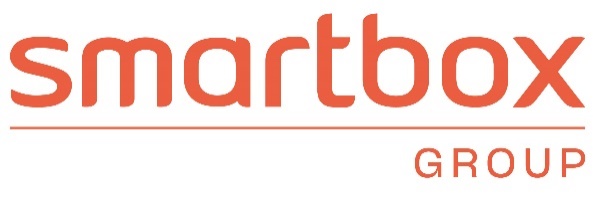 FORMULARIO DE DESISTIMIENTORellena este formulario sólo si deseas rescindir el contratoPor escrito a: : SBX SERVICES Portugal, UNIPESSOAL LDA -  Withdrawal/Desistimiento  - Rua de Cantábria 42, 2775-771 Carcavelos, PortugalO poniéndote en contacto directamente con el Servicio de Atención al Cliente:en el 34911236058, de lunes a viernes, de 9h a 18h (excepto festivos)  o por e-mail a info.spain@smartbox.com "Por la presente comunico mi deseo de ejercer mi derecho de desistimiento en el plazo legal de catorce (14) días, respecto a la(s) Caja(s) Regalo/e-Caja(s) adquirida(s) en https://www.smartbox.com/es/ : Pedido del [fecha del pedido], recibido el [fecha de recepción por el cliente].Apellidos y nombre*: [a completar]Mi dirección postal: [rellenar]Mi dirección de e-mail*: [rellenar]Razón: [rellenar]Fecha*: [rellenar]Lugar*: [rellenar]IDENT. PEDIDO*: [rellenar]"  Firma (sólo en caso de notificación de este formulario en papel):*: campos obligatoriosImprime el formulario de desistimiento o envíalo por e-mail a a la dirección arriba indicada 